T.C.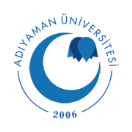 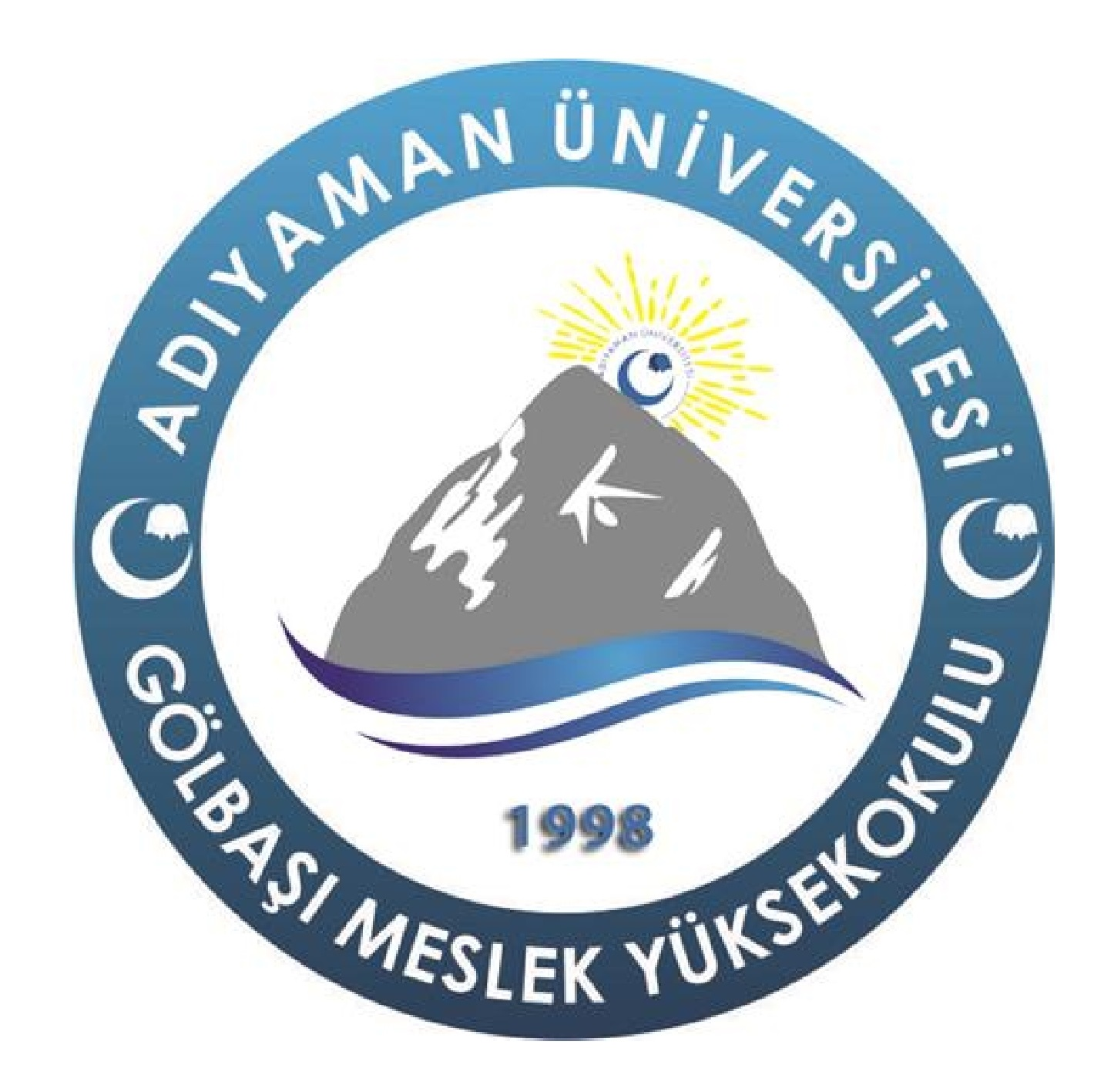 ADIYAMAN ÜNİVERSİTESİGölbaşı Meslek YüksekokuluAkademik Organizasyon Şeması